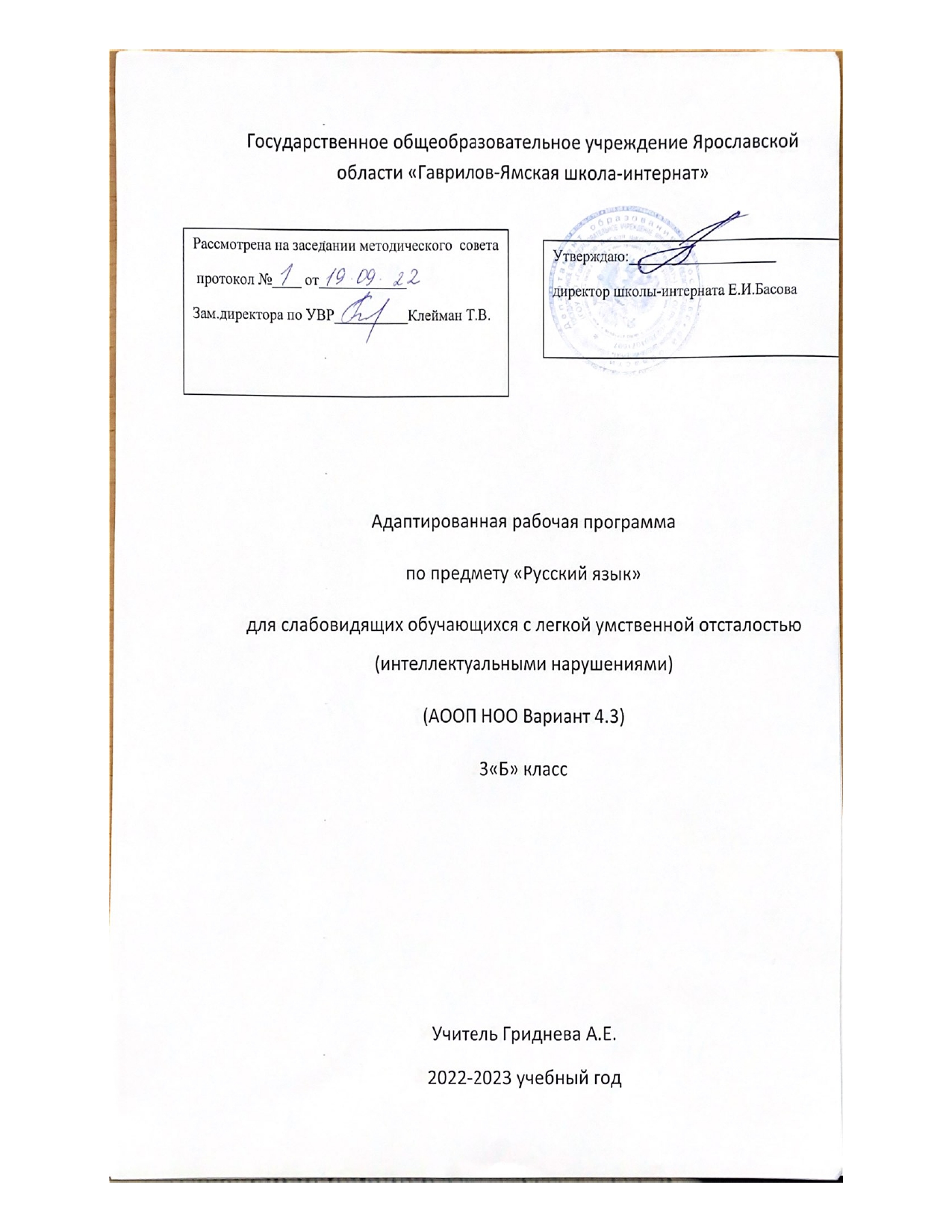 ПОЯСНИТЕЛЬНАЯ ЗАПИСКАОснова рабочей программы.Адаптированная рабочая программа разработана на основе: Федерального государственного стандарта начального общего образования для детей с ограниченными возможностями здоровья, утвержденного приказом Министерства образования и науки Российской Федерации от «19» декабря 2014 г. № 1598, АООП обучающихся с нарушением зрения (вариант 4.3), утвержденной на педсовете ГОУ ЯО «Гаврилов-Ямской школы-интерната»Программы для подготовительного, 1 – 4 классов специальных (коррекционных) образовательных учреждений VIII вида под редакцией В. В. Воронковой;Место учебного предмета «Русский язык» в учебном планеАдаптированная рабочая программа по предмету «Русский язык» предусматривает в 3 классе - 170 часов за год (согласно Учебному плану (вариант 4.3) школы-интерната ) на 2022-2023  учебный год.АдресатАдаптированная рабочая учебная программа предназначена для обучающихся 3 класса вариант 4.3.Данная адаптированная рабочая программа ориентирована на учебник:  1) Русский язык, 2 класс, часть I, Э. В. Якубовская, Я. В. Коршунова, Москва «Просвещение» 2021 год.2) Русский язык, 2 класс, часть II, Э. В. Якубовская, Я. В. Коршунова, Москва, «Просвещение» 2021 год.Данные учебники включены в Федеральный перечень учебников, допущенных МО и НРФ к использованию в образовательном процессе в специальных (коррекционных) образовательных учреждениях на 2022-2023 учебный год.Основная цель реализации программы состоит в формировании основ учебной деятельности обучающихся с нарушением зрения с лёгкой умственной отсталостью (интеллектуальными нарушениями), которые обеспечивают его подготовку к самостоятельной жизни в обществе и овладение доступными видами профильного труда.В младших классах изучение всех предметов, входящих в структуру русского языка, призвано решить следующие задачи:уточнение и обогащение представлений об окружающей действительности и овладение на этой основе языковыми средствами (слово, предложение, словосочетание);формирование первоначальных «дограмматических» понятий и развитие коммуникативно-речевых навыков;владение различными доступными средствами устной и письменной коммуникации для решения практико-ориентированных задач;коррекция недостатков речевой и мыслительной деятельности;формирование основ навыка полноценного чтения художественных текстов доступных для понимания по структуре и содержанию;развитие навыков устной коммуникации;формирование положительных нравственных качеств и свойств личности.Подготовка к усвоению грамоты. Подготовка к усвоению первоначальных навыков чтения. Развитие слухового внимания, фонематического слуха. Элементарный звуковой анализ. Совершенствование произносительной стороны речи. Формирование первоначальных языковых понятий: «слово», «предложение», часть слова − «слог», «звуки гласные и согласные». Деление слов на части. Выделение на слух некоторых звуков. Определение наличия/отсутствия звука в слове на слух.Подготовка к усвоению первоначальных навыков письма. Развитие зрительного восприятия и пространственной ориентировки на плоскости листа. Совершенствование и развитие мелкой моторики пальцев рук. Усвоение гигиенических правил письма. Подготовка к усвоению навыков письма.Речевое развитие. Понимание обращенной речи. Выполнение несложных словесных инструкций. Обогащение словарного запаса за счёт слов, относящихся к различным грамматическим категориям. Активизация словаря. Составление нераспространённых и простых распространённых предложений (из 3-4 слов) на основе различных опор (совершаемого действия, простой сюжетной картинки, наблюдению и т. д.).Расширение арсенала языковых средств, необходимых для вербального общения. Формирование элементарных коммуникативных навыков диалогической речи: ответы на вопросы собеседника на темы, близкие личному опыту, на основе предметно-практической деятельности, наблюдений за окружающей действительностью и т.д.Практические грамматические упражнения и развитие речи.Фонетика. Звуки и буквы. Обозначение звуков на письме. Гласные и согласные. Согласные твёрдые и мягкие. Согласные глухие и звонкие. Согласные парные и непарные по твёрдости – мягкости, звонкости – глухости. Ударение. Гласные ударные и безударные.Графика. Обозначение мягкости согласных на письме буквами ь, е, ё, и, ю, я. Разделительный ь. Слог. Перенос слов. Алфавит.Слово. Слова, обозначающие название предметов. Различение слова и предмета. Слова-предметы, отвечающие на вопрос кто? и что? расширение круга слов, обозначающих фрукты, овощи, мебель, транспорт, явления природы, растения, животных. Слова с уменьшительно-ласкательными суффиксами.Имена собственные. Большая буква в именах, фамилиях, отчествах, кличках животных. Знакомство с антонимами и синонимами без называния терминов («Слова-друзья» и «Слова-враги»).Слова, обозначающие название действий. Различение действия и его названия. Название действий по вопросам что делает? что делают? что делал? что будет делать? Согласование слов-действий со словами-предметами.Слова, обозначающие признак предмета. Определение признака предмета по вопросам какой? какая? какое? какие? Название признаков, обозначающих цвет, форму, величину, материал, вкус предмета.Дифференциация слов, относящихся к разным категориям.Предлог. Предлог как отдельное слово. Раздельное написание предлога со словами. Роль предлога в обозначении пространственного расположении предметов. Составление предложений с предлогами.Имена собственные (имена и фамилии людей, клички животных).Правописание. Правописание сочетаний шипящих с гласными. Правописание парных звонких и глухих согласных на конце и в середине слова. Проверка написания безударных гласных путём изменения формы слова.Родственные слова. Подбор гнёзд родственных слов. Общая часть родственных слов. Проверяемые безударные гласные в корне слова, подбор проверочных слов. Слова с непроверяемыми орфограммами в корне.Предложение. Смысловая законченность предложения. Признаки предложения. Главные и второстепенные члены предложений. Оформление предложения в устной и письменной речи. Повествовательные, вопросительные и восклицательные предложения. Составление предложений с опорой на сюжетную картину, серию сюжетных картин, по вопросам, по теме, по опорным слова. Распространение предложений с опорой на предметную картинку или вопросы. Работа с деформированными предложениями. Работа с диалогами.Развитие речи. Составление подписей к картинкам. Выбор заголовка из нескольких предложенных. Различение текста и «не текста». Работа с деформированным текстом. Коллективное составление коротких рассказов после предварительного разбора. Коллективное составление небольших по объёму изложений и сочинений (3-4 предложения) по плану, опорным словам и иллюстрации.ОБЩАЯ ХАРАКТЕРИСТИКА УЧЕБНОГО ПРЕДМЕТАФормирование элементарных навыков письма.Развитие мелкой моторики пальцев рук; координации и точности движения руки. Развитие умения ориентироваться на пространстве листа в тетради и классной доски.  Усвоение начертания рукописных заглавных и строчных букв.   Письмо букв, буквосочетаний, слогов, слов, предложений с соблюдением гигиенических норм. Овладение разборчивым, аккуратным письмом. Дословное списывание слов и предложений; списывание со вставкой пропущенной буквы или слога после предварительного разбора с учителем. Усвоение приёмов и последовательности правильного списывания текста. Письмо под диктовку слов и предложений, написание которых не расходится с их произношением. Практическое усвоение некоторых грамматических умений и орфографических правил: обозначение на письме границ предложения; раздельное написание слов; обозначение заглавной буквой имен и фамилий людей, кличек животных; обозначение на письме буквами сочетания гласных после шипящих (ча—ща, чу—щу, жи—ши).Подготовка к усвоению первоначальных навыков письма.Развитие зрительного восприятия и пространственной ориентировки на плоскости листа. Совершенствование и развитие мелкой моторики пальцев рук. Усвоение гигиенических правил письма. Подготовка к усвоению навыков письма. Характеристика базовых учебных действий Личностные учебные действия Личностные учебные действия ― осознание себя как ученика, заинтересованного посещением школы, обучением, занятиями, как члена семьи, одноклассника, друга; способность к осмыслению социального окружения, своего места в нём, принятие соответствующих возрасту ценностей и социальных ролей; положительное отношение к окружающей действительности, готовность к организации взаимодействия с ней и эстетическому её восприятию; целостный, социально ориентированный взгляд на мир в единстве с его природной и социальной частями;  самостоятельность в выполнении учебных заданий, поручений, договорённостей; понимание личной ответственности за свои поступки на основе представлений об этических нормах и правилах поведения в современном обществе; готовность к безопасному и бережному поведению в природе и обществе. Коммуникативные учебные действия.Коммуникативные учебные действия включают следующие умения:  вступать в контакт и работать в коллективе (учитель−ученик, ученик–ученик, ученик–класс, учитель−класс); использовать принятые ритуалы социального взаимодействия с одноклассниками и учителем; обращаться за помощью и принимать помощь;  слушать и понимать инструкцию к учебному заданию в разных видах деятельности и быту; сотрудничать со взрослыми и сверстниками в разных социальных ситуациях; доброжелательно относиться, сопереживать, конструктивно взаимодействовать с людьми;  договариваться и изменять своё поведение в соответствии с объективным мнением большинства в конфликтных   или иных ситуациях взаимодействия с окружающими. Регулятивные учебные действия.Регулятивные учебные действия включают следующие умения: адекватно соблюдать ритуалы школьного поведения (поднимать руку, вставать и выходить из-за парты и т. д.);  принимать цели и произвольно включаться в деятельность, следовать предложенному плану и работать в общем темпе;  активно участвовать в деятельности, контролировать и оценивать свои действия и действия одноклассников;  соотносить свои действия и их результаты с заданными образцами, принимать оценку деятельности, оценивать её с учётом предложенных критериев, корректировать свою деятельность с учётом выявленных недочётов. Познавательные учебные действия.К познавательным учебным действиям относятся следующие умения:  выделять некоторые существенные, общие и отличительные свойства хорошо знакомых предметов;  устанавливать видо-родовые отношения предметов;  делать простейшие обобщения, сравнивать, классифицировать на наглядном материале;  пользоваться знаками, символами, предметами-заместителями;  читать; писать; выполнять арифметические действия;  наблюдать под руководством взрослого за предметами и явлениями окружающей действительности;  работать с несложной по содержанию и структуре информацией (понимать изображение, текст, устное высказывание, элементарное схематическое изображение, таблицу, предъявленных на бумажных, электронных и других носителях).Планируемые результаты освоения обучающимися русского языкаЛичностные:Обучающиеся должны уметь:бережно относиться к учебным принадлежностям, раздаточному материалу;уметь правильно располагать на парте учебные принадлежности;проявлять внимание к слову, желание придумывать интересные предложения с данным словом на тему, предложенную учителем (о дружбе, о школе, о семье, о конкретных хорошо знакомыхживотных);уметь работать в паре с другим учеником или с группой учеников в ходе дидактических игр, адекватно реагировать на проигрыш и выигрыш в игре;проявлять готовность делать записи на доске аккуратно и старательно, понимая важность этого процесса для остальных ребят, списывающих с доски;умело использовать подсказки, предложенные учителем в работе «Письмо по памяти»;стремиться запомнить, как можно больше слов из словаря;уметь ориентироваться в выборе игровых упражнений, данных в «Рабочих тетрадях»;проявлять интерес к простейшим словарным головоломкам;проявлять интерес к простейшей форме диалогической письменной речи (вопрос-ответ);проявлять активные попытки правильного интонирования предложения- вопроса и предложения-ответа (подражание учителю);уметь элементарно оценить проделанную на уроке.Метапредметные:организовывать свое рабочее место под руководством учителя;осуществлять контроль в форме сличения своей работы с заданным эталоном;вносить необходимые дополнения, исправления в свою работу, если она расходится с эталоном (образцом) находить ошибки;выполнять простейшие инструкции.Предметные:Минимальный уровень: различение гласных и согласных звуков и букв; ударных и безударных согласных звуков; оппозиционных согласных по звонкости-глухости, твёрдости-мягкости; -деление слов на слоги для переноса; списывание по слогам и целыми словами с рукописного и печатного текста с орфографическим проговариванием; запись под диктовку слов и коротких предложений (2-4 слова) с изученными орфограммами; обозначение мягкости и твёрдости согласных звуков на письме гласными буквами и буквой Ь (после предварительной отработки); дифференциация и подбор слов, обозначающих предметы, действия, признаки; составление предложений, восстановление в них нарушенного порядка слов с ориентацией на серию сюжетных картинок; выделение из текста предложений на заданную тему; участие в обсуждении темы текста и выбора заголовка к нему. Достаточный уровень:различение звуков и букв; характеристика гласных и согласных звуков с опорой на образец и опорную схему; списывание рукописного и печатного текста целыми словами с орфографическим проговариванием; запись под диктовку текста, включающего слова с изученными орфограммами (30-35 слов); дифференциация и подбор слов различных категорий по вопросу и грамматическому значению (название предметов, действий и признаков предметов); составление и распространение предложений, установление связи между словами с помощью учителя, постановка знаков препинания в конце предложения (точка, вопросительный и восклицательный знак); деление текста на предложения; выделение темы текста (о чём идет речь), выбор одного заголовка из нескольких, подходящего по смыслу; -самостоятельная запись 3-4 предложений из составленного текста после его анализа. Содержание рабочей программы и требования к уровню подготовки обучающихся Повторение Наша речь. Слово, слог как часть слова, предложение, текст. Слова, отличающиеся одним звуком, последовательностью и количеством звуков в слове. Слова со стечением согласных.  Звуки и буквы. Слова с гласной э. Слова с буквами и и й, их различение. Слова с гласными  и, е, ю, я в начале слова и после гласных. Согласные звонкие и глухие, артикулярно сходные (р – л), свистящие и шипящие, аффрикаты, их различение на слух и в произношении. Написание слов с этими согласными. Обозначение мягкости согласных буквами и, е, ю, я. Буква ь для обозначения мягкости согласных в конце слова. Практические упражнения в чтении и написании слов с ь и ъ. Слово. Изучение слов, обозначающих предметы.: называние предметов и их различение по вопросам кто? что?; называние одного предмета и нескольких одинаковых предметов (стол – столы; рама – рамы); различение основных частей хорошо знакомых предметов (стул – спинка, сиденье, ножки); сравнение двух предметов и определение признаков различия и сходства (стакан – кружка, кушетка – диван). Изучение слов, обозначающих действия: называние действий предметов по вопросам что делает? Что делают?; группировка действий по признаку их однородности (кто как голос подаёт, кто как передвигается); различение предметов по их действиям (птица летает, а рыба плавает); Знакомство с предлогом как отдельным словом (в, из, на, у, с).  Предложение. Практическое знакомство с построением простого предложения, заканчивание начатого предложения (Собака громко…); составление предложений из слов, данных в нужной форме вразбивку; Расположение двух-трёх предложений в последовательном порядке (по картинкам или после устного разбора с учителем). Составление подписей к серии из двух – трёх картинок. Правильное использование личных местоимений вместо имени существительного. Составление простых распространённых предложений по вопросам учителя на основе демонстрируемого действия, по предметным и сюжетным картинкам, на предложенную тему.   Правильное употребление форм знакомых слов при ответах на вопросы и составление предложений. Использование предлогов у, к, с и некоторых наречий. Связное высказывание по предложенному плану в виде вопросов (3 – 4 пункта). Особенности реализации общеобразовательной программы при обучении слепых и слабовидящих учащихся с нарушением интеллектаРеализация учебной программы обеспечивает особые образовательные потребности слепых и слабовидящих учащихся через:постановку коррекционных задач:обучать навыкам грамотного письма и культуры речиовладевать навыками мелкой моторики кисти и пальцев рук, навыков каллиграфииуточнять уже полученные ранее знания и уметь их использоватьформировать умения работать по словесной и письменной инструкции, алгоритмуразвитие фонетико-фонематических представлений.методические приёмы, используемые на уроках:при использовании классной доски все записи учителем и учениками выполняются крупно и сопровождаются словесными комментариями;сложные рисунки, таблицы и большие тексты предъявляются учащимся на карточках, выполненных с учетом требований к наглядным пособиям для слабовидящих детей;при рассматривании рисунков и схем учителем используется специальный алгоритм подетального рассматривания, который постепенно усваивается учащимися и для самостоятельной работы с графическими объектами и в целом постоянно уделяется внимание зрительному анализу;оказывается индивидуальная помощь при ориентировке учащихся в учебнике;для улучшения зрительного восприятия при необходимости применяются оптические приспособления.коррекционную направленность каждого урока:соблюдение оптимальной зрительной нагрузки на уроках и при выполнении домашних заданий (уменьшенный объём заданий);рассадка учащихся за партами в соответствии с характером нарушения зрения;соблюдение повышенных требований к освещённости классного помещения;соблюдение требований специальной коррекционной школы к изготовлению раздаточных материалов и при использовании технических средств.соблюдение требований к организации пространстваВажным условием организации пространства, в котором обучаются слабовидящие обучающиеся, является безопасность и постоянство предметно-пространственной среды, что предполагает:определенное предметное наполнение школьных помещений (свободные проходы к партам, входным дверям, отсутствие выступающих углов и другое);соблюдение необходимого для слабовидящего обучающегося светового режима (обеспечение беспрепятственного прохождения в школьные помещения естественного света; одновременное использование естественного и искусственного освещения; возможность использования дополнительного индивидуального источника света и другое);оперативное устранение факторов, негативно влияющих на состояние зрительных функций слабовидящие (недостаточность уровня освещенности рабочей зоны, наличие бликов и другое), осязания, слуха;определенного уровня освещенности школьных помещений;определение местоположения парты в классе для слабовидящих в соответствии с рекомендациями врача-офтальмолога;использование оптических, тифлотехнических, технических средств, в том числе и средств комфортного доступа к образованию.При организации учебного процесса необходимо учитывать гигиенические требования. Из-за быстрой утомляемости зрения возникает особая необходимость в уменьшении зрительной нагрузки. В целях охраны зрения детей и обеспечения работоспособности необходимо:рассаживать учащихся с учётом особенности зрения;непрерывная продолжительность чтения не должна превышать 10 минут; при изготовлении печатных пособий использовать шрифт Arial не менее 14, печать через 1,5 интервала;чередование зрительной, слуховой и тактильной нагрузки; фронтальной и индивидуальной формы работы; теоретической и практической работы; достаточное разнообразие соответствующих карточек, наглядности и пособий.проводить физкультминутки;использовать индивидуальные средства коррекции;использовать подставку;использование ТСО не более 15 минут;изображение на экране должно быть качественными, ярким и контрастным;расстояние от центра экрана до пола должно составлять 1,0–1,5 м;не допускать выключение и включение общего освещения во время просмотра видеофрагментов и просмотр в полной темноте; в солнечные дни использовать жалюзи;осуществлять контроль за правильной позой учащихся во время занятий.При работе с иллюстрациями, макетами и натуральными объектами следует:материал должен быть крупным, четким, контурированным (предмет на картинке должен быть обведён чёрным контуром, ширина которого не более 5 мм);содержать небольшое количество деталей;сопровождать осмотр объектов словесным описанием, помогая подетально формировать учащимся целостный образ;рельефные изображения должны быть не крупнее ладони;на контрастном фоне: черно-желтый, сине-желтый, черно-белый.КАЛЕНДАРНО-ТЕМАТИЧЕСКОЕ ПЛАНИРОВАНИЕПО ПРЕДМЕТУ «РУССКИЙ ЯЗЫК»3Б класс(вариант 4.3)Всего часов – 170 (5 часов в неделю)№ДатаТема, основное содержаниеКол-во часов1Повторение пройденного материала по теме: «Слова, которые различаются одним звуком»12Повторение пройденного материала по теме: «Слова, которые различаются одним звуком»13Повторение пройденного материала по теме: «Слова, которые различаются количеством звуком»14Повторение пройденного материала по теме: «Слова, которые различаются количеством звуком»15Повторение пройденного материала по теме: «Слова, которые различаются последовательностью звуков»16Повторение пройденного материала по теме: «Слова, которые различаются последовательностью звуков»17Повторение пройденного материала по теме: «Звуки и буквы»18Повторение пройденного материала по теме: «Звуки и буквы»19Повторение пройденного материала по теме: «Алфавит»110Повторение пройденного материала по теме: «Алфавит»111Повторение пройденного материала по теме: «Предложение»112Повторение пройденного материала по теме: «Предложение»113Повторение пройденного материала по теме: «Различие слов, сходных по звуковому составу»114Повторение пройденного материала по теме: «Различие слов, сходных по звуковому составу»115Диктант по теме«Повторение пройденного материала».116Работа над ошибками диктанта117Ударение в словах118Ударение в словах119Различение ударных и безударных гласных в двусложных словах120Различение ударных и безударных гласных в двусложных словах121Выделение ударного гласного в слове122Выделение ударного гласного в слове123Ударные и безударные гласные124Диктант по теме «Ударение».125Работа над ошибками диктанта126Деление слов на слоги127Слог как часть слова128Гласные в образовании слогов129Деление слов со звуками и - й на слоги  130Деление слов со звуками и - й на слоги  131Перенос слов по слогам132Диктант по теме «Слог».133Работа над ошибками диктанта134Различение р – л135Различение б - п136Различение в – ф137Промежуточная аттестация. Контрольный диктант за 1 четверть138Работа над ошибками контрольного диктанта139Различение г – к140Различение г – к141Различение д – т142Различение ж- ш143Различение з – с144Шипящие согласные145Шипящие согласные146Свистящие согласные147Свистящие согласные148Дифференциация шипящих и свистящих согласных149Дифференциация шипящих и свистящих согласных150Буква е в начале слова или слога151Буква е в начале слова или слога152Буква ё в начале слова или слога153Буква ё в начале слова или слога154Буква ю в начале слова или слога155Буква я в начале слова или слога156Буква я в начале слова или слога157Буквы е, ё, ю, я в начале слова или слога158Твёрдые и мягкие согласные159Гласные ы – и после твёрдых и мягких согласных  160Гласные  о – ё после твёрдых и мягких согласных161Твёрдые и мягкие согласные перед гласными о- ё162Гласные  у – ю после твёрдых и мягких согласных163Твёрдые и мягкие согласные перед гласными у- ю164Гласные а – я после твёрдых и мягких согласных165Твёрдые и мягкие согласные перед гласными а - я166Гласная е после мягких согласных167Обозначение мягкости согласных гласной е168Дифференциация твёрдых и мягких согласных169Буква ь для обозначения мягкости согласных на конце слова170Правило написания ь на конце слова171Преобразование имён существительных мн. ч. в ед. ч.172Различение твёрдых и мягких согласных на конце слова173Сравнение пар слов типа: ест – есть по смыслу, произношению и написанию174Контрольное списывание. Мягкий знак на конце слова175Повторение пройденного материала 2 четверти176Промежуточная аттестация. Контрольный диктант за 2 четверть177Работа над ошибками контрольного диктанта178Предмет и его название.179Названия предметов, отвечающих на вопрос что?180Название частей предмета181Различение сходных предметов и их названий182Обобщающее слово к группе однородных предметов183Названия предметов,отвечающих на вопрос кто?184Контрольное списывание с заданием185Обобщающее слово к группе однородных предметов186Слова, отвечающие на вопросы кто? и что?187Подбор вопросов кто? или что? к словам188Слова, обозначающие один или несколько одинаковых предметов189Большая буква в именах людей190Большая буква в именах людей191Большая буква в именах и фамилиях людей192Большая буква в именах и фамилиях людей193Большая буква в кличках животных194Большая буква в кличках животных195Правописание имён собственных196Правописание имён собственных197Диктант по теме «Имена собственные».198Работа над ошибками диктанта199Действие и его название1100Действие одушевлённых предметов, отвечающих на вопрос что делает?1101Действие одушевлённых предметов, отвечающих на вопрос что делает?1102Названия действий, отвечающих на вопрос что делают?1103Названия действий, отвечающих на вопрос что делают?1104Группировка действий по признакам их однородности (кто как голос подаёт)1105Группировка действий по признакам их однородности (кто как голос подаёт)1106Группировка действий по признакам их однородности (кто как передвигается)1107Группировка действий по признакам их однородности (кто как передвигается)1108Различение названий действий по вопросам1109Различение названий предметов и названий действий по вопросам1110Дополнение предложений нужными словами1111Дополнение предложений по вопросам кто что делает? что делают?1112Различение предметов поих действиям (птица летает, а рыба плавает)1113Различение названия предметов и названия действий по вопросам1114Обобщение по теме «Названия действий».Словарный диктант1115Предлог как отдельное слово.1116Предлоги в, на, с, из, у.1117Употребление предлогов в предложении.1118Составление предложений с различными предлогами.1119Слова с непроверяемыми гласными  1120Написание гласных в словах-родственниках1121Правописание слов с непроверяемыми написаниями в корне1122Правописание слов с непроверяемыми написаниями в корне1123Промежуточная аттестация. Контрольный диктант за 3 четверть.1124Работа над ошибками контрольного диктанта.1125Выделение предложения из текста1126Определение того, о ком или о чём говорится в предложении1127Правила записи  предложения1128Интонационная законченность предложения1129Предложение и его схема1130Различение набора слов и предложения1131Различение набора слов и предложения1132Определённый порядок слов в предложении1133Последовательный порядок предложений в тексте1134Порядок слов в предложении.1135Составление предложений из слов.1136Составление предложений из слов.1137Завершение начатого предложения.1138Завершение начатого предложения.1139Связь предложений в тексте.1140Связь предложений в тексте.1141Составление предложений по предметной картинке1142Составление предложений по предметной картинке1143Прописная буква в начале предложения и точка в конце1144Составление предложений по сюжетной картинке1145Предложения – вопросы и предложения – ответы1146Составление предложений на заданную тему по схеме1147Диктант по теме: «Предложение».1148Работа над ошибками диктанта1149Звонкие и глухие согласные1150Звонкие и глухие согласные1151Определение звонких и глухих согласных в слове1152Твёрдые и мягкие согласные1153Твёрдые и мягкие согласные1154Мягкий знак на конце слов1155Мягкий знак на конце слов1156Выделение слов с мягким знаком в тексте1157Выделение слов с мягким знаком в тексте1158Названия предметов1159Названия предметов1160Различение слов, отвечающих на вопросы кто? Что?1161Различение слов, отвечающих на вопросы кто? Что?1162Большая буква в именах собственных1163Большая буква в именах собственных1164Названия предметов.1165Названия предметов.1166Названия действий1167Предмет и его действия1168Промежуточная аттестация. Контрольный диктант по пройденному материалу за год.1169Работа над ошибками контрольного диктанта1170Обобщение пройденного материала за год.1